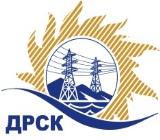 Акционерное Общество«Дальневосточная распределительная сетевая  компания»Уведомление № 1 о внесение изменений в Извещение и Документацию о закупке г. Благовещенск                                                                              07 июля 2017 г.Организатор (Заказчик) : АО «Дальневосточная распределительная сетевая компания» (далее АО «ДРСК») (почтовый адрес: 675000, г. Благовещенск, ул. Шевченко 28, тел./факс: 8 (4162) 397-205, e-mail: okzt7@drsk.ruСпособ и предмет закупки: открытый запрос цен на право  заключения договора на выполнение работ «Оформление правоустанавливающих документов на земельные участки под объектами строительства, филиал "АЭС" (выполнение кадастровых работ)»	.Извещение опубликованного на сайте в информационно-телекоммуникационной сети «Интернет» www.zakupki.gov.ru (далее - «официальный сайт») от 26.06.17 г. под № 31705258165Изменения внесены:Пункт  10 Извещения читать в следующей редакции: Срок предоставления Документации о закупке: с 26.06.2017 г.  по 13.07.2017 г.Пункт  14.2 Извещения читать в следующей редакции: Дата окончания приема заявок на участие в закупке: 15:00 часов местного (Благовещенского) времени (09:00 часов Московского времени) «13» июля 2017 года, по адресу Единой электронной торговой площадки на Интернет-сайте https://rushydro.roseltorg.ru.Пункт  15 Извещения читать в следующей редакции: Дата, время и место вскрытия конвертов с заявками на участие в закупке: 15:00 часов местного (Благовещенского) времени (09:00 часов Московского времени) «14» июля 2017 года по адресу Единой электронной торговой площадки на Интернет-сайте https://rushydro.roseltorg.ru.Пункт  16 Извещения читать в следующей редакции: Дата, время, место рассмотрения заявок и подведения итогов закупки: Предполагается, что рассмотрения заявок и подведение итогов  закупки будет осуществлено в АО «ДРСК»  в срок до 17:00 часов (Благовещенского) времени до «04» августа 2017 г. Организатор вправе, при необходимости, изменить данный срокПункт  3.2.15 Документации о закупке  читать в следующей редакции: 15:00 часов местного (Благовещенского) времени (09:00 часов Московского времени) «13» июля 2017 года. По адресу - https://rushydro.roseltorg.ru.Пункт  3.2.16 Документации о закупке  читать в следующей редакции: 15:00 часов местного (Благовещенского) времени (09:00 часа Московского времени) «14» июля 2017 года. По адресу - https://rushydro.roseltorg.ru.Пункт  3.2.17 Документации о закупке  читать в следующей редакции: Дата начала предоставления разъяснений: «26» июня 2017 г.  Дата окончания предоставления разъяснений: «13» июля 2017 г.     Пункт  3.2.18 Документации о закупке  читать в следующей редакции: Предполагается, что подведение итогов  закупки будет осуществлено в срок до 17:00 (Благовещенского) времени  до 04.08.2017 г по адресу 675000, Благовещенск, ул. Шевченко, 28, каб. 244. Организатор вправе, при необходимости, изменить данный срок	Все остальные условия Извещения и Документации о закупке остаются без изменения.Ответственный секретарь  Закупочнойкомиссии 2 уровня АО «ДРСК»                                          		    Т.В. ЧелышеваКоротаева Т.В. тел.(41-62) 397-205okzt7@drsk.ru